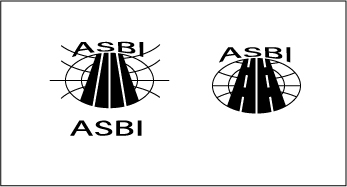 АВТОЗАМ, БАРИЛГА, ҮЙЛДВЭРЛЭЛ,                                               “АСБИ” ХКҮЙЛЧИЛГЭЭНИЙ “АСБИ” ХК 					  ТӨЛӨӨЛӨН УДИРДАХ ЗӨВЛӨЛИЙН ТОГТООЛ                      Хаяг: Улаанбаатар, Баянгол дүүрэг, 20-р хороо, 	 Үйлдвэрлэлийн бүс /16100/ Ажилчны гудамж 51/1Утас: 976-11-7000-2518 , Факс: 976-11-7000-2077    Э-шуудан: asbi_zam@yahoo.comОгноо_____________  № _____________НОГДОЛ АШИГ ХУВААРИЛАХ ТУХАЙ“АСБИ” ХК нь “Компанийн тухай хуул”-ийн 46.1 дэх заалтыг үндэс болгон Төлөөлөн Удирдах Зөвлөлийн хурлаар ногдол ашиг хуваарилах тухай хэлэлцэж, олонхийн саналыг үндэслэн Тогтоох нь:Компанийн 2015 онд  23,9 сая төгрөгний алдагдалтай ажилласан тул ногдол ашиг хувиарлахгүй байхаар тогтоосугай. Ногдол ашгийн тогтоолыгхувьцаа эзэмшигчдийн ээлжит хуралд танилцуулах үүргийг гүйцэтгэх захирал /Л,Сүмбанд/, ерөнхий нягтлан бодогч /Р,Чулуунбат/ нарт даалгасугай. Төлөөлөн Удирдах Зөвлөлийн дарга: ……….............………/Д,Лхагвасүрэн/АВТОЗАМ, БАРИЛГА, ҮЙЛДВЭРЛЭЛ,                                               “АСБИ” ХКҮЙЛЧИЛГЭЭНИЙ “АСБИ” ХК 					  ТӨЛӨӨЛӨН УДИРДАХ ЗӨВЛӨЛИЙН ТОГТООЛ                      Хаяг: Улаанбаатар, Баянгол дүүрэг, 20-р хороо, 	 Үйлдвэрлэлийн бүс /16100/ Ажилчны гудамж 51/1Утас: 976-11-7000-2518 , Факс: 976-11-7000-2077    Э-шуудан: asbi_zam@yahoo.comОгноо_____________  № _____________КОМПАНИЙН 2015 ОНЫ ҮЙЛДВЭРЛЭЛИЙН ҮЙЛ АЖИЛЛАГААНЫ БОЛОН САНХҮҮГИЙН ТАЙЛАНГИЙН ТАЛААРХ ТУЗ-ИЙН ДҮГНЭЛТ, АУДИТЫН ХОРООНЫ ТАЙЛАН ДҮГНЭЛТИЙН ТУХАЙ“АСБИ” ХК нь “Компанийн тухай хууль”-ийн 76.1.11 дахь заалт, ТУЗ-ийн хурлын шийдвэрийг үндэслэн Тогтоох нь:Компанийн 2015 оны үйлдвэрлэлийн үйл ажиллагааны болон аудитын хорооны тайланг зөвшөөрсүгэй. Компанийн жилийн үйл ажиллагааны болон санхүүгийн тайлан, аудитын хорооны тайлан, дүгнэлтийн талаарх ТУЗ-ийн шийдвэрийг хувьцаа эзэмшигчдийн ээлжит хуралд хэлэлцүүлэхийг ТУЗ-ийн дарга / Д,Лхагвасүрэнд / даалгасугай. Төлөөлөн Удирдах Зөвлөлийн дарга: ……….............………/ Д,Лхагвасүрэн /АВТОЗАМ, БАРИЛГА, ҮЙЛДВЭРЛЭЛ,                       	       “АСБИ” ХК ХУВЬЦАА ҮЙЛЧИЛГЭЭНИЙ “АСБИ” ХК 				                             ЭЗЭМШИГЧДИЙН                         Хаяг: Улаанбаатар, Баянгол дүүрэг, 20-р хороо,       			                             ХУРЛЫН ТОГТООЛ Үйлдвэрлэлийн бүс /16100/ Ажилчны гудамж 51/1	Утас: 976-11-7000-2518 , Факс: 976-11-7000-2077    Э-шуудан: asbi_zam@yahoo.com	Огноо_____________  № _____________Төлөөлөн Удирдах Зөвлөлийн гишүүдийг батлах тухайКомпанийн тухай хуулийн 62 дугаар зүйлийн 1 дэх хэсгийн 7 дах заалтыг удирдлага болгон Тооллогын комиссын дүн, тогтоолыг үндэслэн “АСБИ” хувьцаат компанийн Хувьцаа эзэмшигчдийн хурлаас ТОГТООХ нь:“АСБИ” ХК-ийн Төлөөлөн Удирдах Зөвлөлийн гишүүдээр...................................................................... Л.СҮМБАНД...................................................................... Д.ЛХАГВАСҮРЭН...................................................................... Ч.ДАШЦЭРЭН...................................................................... Б.ДОЛЖИНДЭМБЭРЭЛ...................................................................... Б.ДОРЖСҮРЭН...................................................................... Л.ТүвшинзаяаХараат бус гишүүдээр...................................................................... Э.БУЯНТОГТОХ....................................................................... Ц.ОДОНЧИМЭГ........................................................................ Л.НЯМДАВАА нар тус тус Төлөөлөн Удирдах Зөвлөлийн гишүүдээр сонгогдсоныг баталсугай. Хурлын дарга ............................................../Д.Лхагвасүрэн/АВТОЗАМ, БАРИЛГА, ҮЙЛДВЭРЛЭЛ,                       	       “АСБИ” ХК ХУВЬЦАА ҮЙЛЧИЛГЭЭНИЙ “АСБИ” ХК 				                             ЭЗЭМШИГЧДИЙН                         Хаяг: Улаанбаатар, Баянгол дүүрэг, 20-р хороо,       			                             ХУРЛЫН ТОГТООЛ Үйлдвэрлэлийн бүс /16100/ Ажилчны гудамж 51/1	Утас: 976-11-7000-2518 , Факс: 976-11-7000-2077    Э-шуудан: asbi_zam@yahoo.com		Огноо_____________  № _____________Аудитын хорооны тайланг батлах тухай“АСБИ” хувьцаат компанийн Хувьцаа эзэмшигчдийн хурлаас ТОГТООХ нь:“АСБИ” ХК-ийн Аудитын хорооны тайланг хангалттай гэж үзсүгэй. “АСБИ” ХК-ийн Аудитын хорооны 2014 оны тайланг хавсралт №01 баталсугай.                                                Хурлын дарга   ......................................................./Д.Лхагвасүрэн/АВТОЗАМ, БАРИЛГА, ҮЙЛДВЭРЛЭЛ,                       	       “АСБИ” ХК ХУВЬЦАА ҮЙЛЧИЛГЭЭНИЙ “АСБИ” ХК 				                             ЭЗЭМШИГЧДИЙН                         Хаяг: Улаанбаатар, Баянгол дүүрэг, 20-р хороо,       			                             ХУРЛЫН ТОГТООЛ Үйлдвэрлэлийн бүс /16100/ Ажилчны гудамж 51/1	Утас: 976-11-7000-2518 , Факс: 976-11-7000-2077    Э-шуудан: asbi_zam@yahoo.com		Огноо_____________  № _____________ТУЗ болон Гүйцэтгэх удирдлагын зардлын төсвийн тухай“АСБИ” хувьцаат компанийн Хувьцаа эзэмшигчдийн хурлаас ТОГТООХ нь:“АСБИ” ХК-ийн ТУЗ болон Гүйцэтгэх Удирдлагын 2016 оны төсвийг 7,000,000 төгрөгөөр тогтоосугай.                                                  Хурлын дарга ......................................................../Д.Лхагвасүрэн/АВТОЗАМ, БАРИЛГА, ҮЙЛДВЭРЛЭЛ,                       	       “АСБИ” ХК ХУВЬЦАА ҮЙЛЧИЛГЭЭНИЙ “АСБИ” ХК 				                             ЭЗЭМШИГЧДИЙН                         Хаяг: Улаанбаатар, Баянгол дүүрэг, 20-р хороо,       			                             ХУРЛЫН ТОГТООЛ Үйлдвэрлэлийн бүс /16100/ Ажилчны гудамж 51/1	Утас: 976-11-7000-2518 , Факс: 976-11-7000-2077   	 Э-шуудан: asbi_zam@yahoo.com		Огноо_____________  № _____________Компанийн ногдол ашгийн тогтоолыг батлах тухай“АСБИ” хувьцаат компанийн Хувьцаа эзэмшигчдийн хурлаас ТОГТООХ нь:ТУЗ-ийн 2016 оны ногдол ашиг хуваарилахгүй тухай шийдвэрийг зөвшөөрсүгэй.                                                Хурлын дарга ............................................................/Д.Лхагвасүрэн/АВТОЗАМ, БАРИЛГА, ҮЙЛДВЭРЛЭЛ,                       	       “АСБИ” ХК ХУВЬЦАА ҮЙЛЧИЛГЭЭНИЙ “АСБИ” ХК 				                             ЭЗЭМШИГЧДИЙН                         Хаяг: Улаанбаатар, Баянгол дүүрэг, 20-р хороо,       			                             ХУРЛЫН ТОГТООЛ Үйлдвэрлэлийн бүс /16100/ Ажилчны гудамж 51/1	Утас: 976-11-7000-2518 , Факс: 976-11-7000-2077   	 Э-шуудан: asbi_zam@yahoo.com		Огноо_____________  № _____________Хараат бус аудиторын тайланг батлах тухай“АСБИ” хувьцаат компанийн Хувьцаа эзэмшигчдийн хурлаас ТОГТООХ нь:“АСБИ” хувьцаат компанийн 2015 оны жилийн эцсийн санхүүгийн тайланд хийгдсэн хараат бус аудиторын тайланг баталсугай.               Хурлын дарга ...................................................................../Д.Лхагвасүрэн/